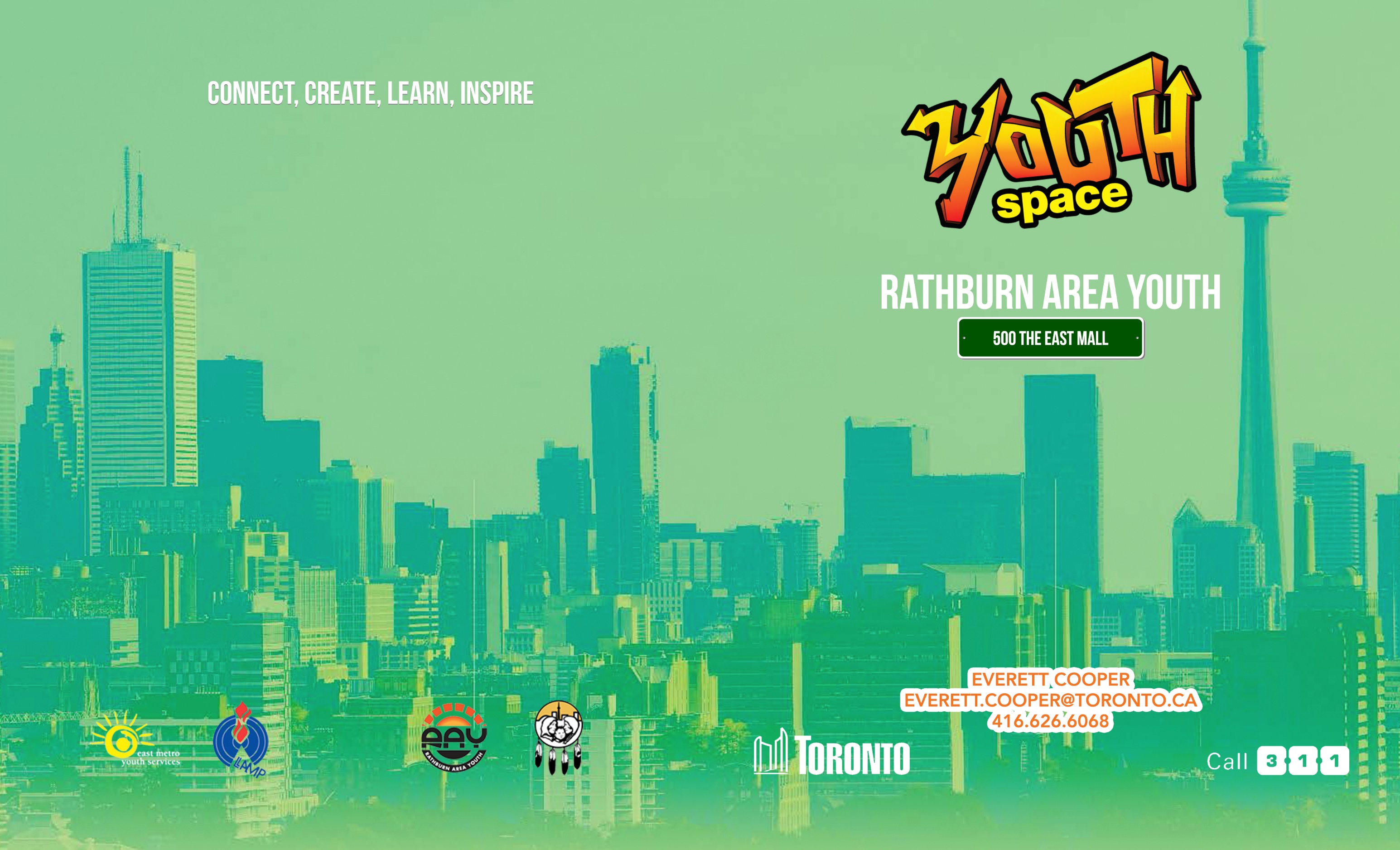 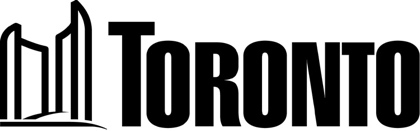 MondayTuesdayWednesdayThursdayFriday12:00pm-1:00pmIce BreakersChill Zone/Gym12-24years12:00pm-1:00pmIce BreakersChill Zone/Gym12-24years12:00pm-1:00pmIce BreakersChill Zone/Gym12-24years12:00pm-1:00pmIce BreakersChill Zone/Gym12-24years12:00pm-1:00pmIce BreakersChill Zone/Gym12-24years1:00pm-2:00pmR.A.Y Kitchen12-24years1:00pm-2:00pmR.A.Y Kitchen12-24years1:00pm-2:00pmR.A.Y Kitchen12-24years1:00pm-2:00pmR.A.Y Kitchen12-24years1:00pm-2:00pmR.A.Y Kitchen12-24years2:00pm-5:00pmThe Build Up12-24years2:00pm-3:00pmIYE Leadership Workshop12-24years 2:00pm-5:00pmCarnival Arts Workshop12-24years2:00pm-5:00pmDesigners workshop12-24years2:00-5:00pmR.A.Y Arena12-24 years 3:00pm-5:00pmIYE Leadership 12-24yearsMondayTuesdayWednesdayThursdayFriday12:00pm-1:00pmIce BreakersChill Zone/Gym12-24years12:00pm-1:00pmIce BreakersChill Zone/Gym12-24years12:00pm-1:00pmIce BreakersChill Zone/Gym12-24years12:00pm-1:00pmIce BreakersChill Zone/Gym12-24years12:00pm-1:00pmIce BreakersChill Zone/Gym12-24years1:00pm-2:00pmR.A.Y Kitchen12-24years1:00pm-2:00pmR.A.Y Kitchen12-24years1:00pm-2:00pmR.A.Y Kitchen12-24years1:00pm-2:00pmR.A.Y Kitchen12-24years1:00pm-2:00pmR.A.Y Kitchen12-24years2:00pm-5:00pmThe Build Up12-24years2:00pm-3:00pmIYE Leadership Workshop12-24years 2:00pm-5:00pmCarnival Arts Workshop12-24years2:00pm-5:00pmDesigners workshop12-24years2:00-5:00pmR.A.Y Arena12-24 years 3:00pm-5:00pmIYE Leadership 12-24years